№Артикул№ фотоСтоимость (руб.)зимняя коллекция1З-92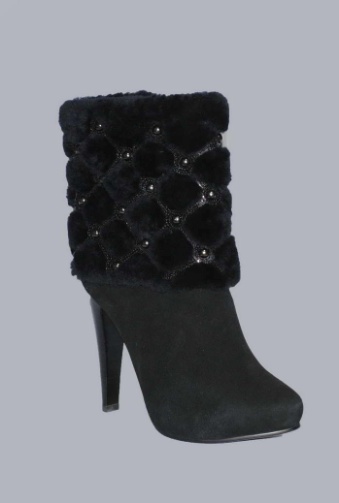 450023-18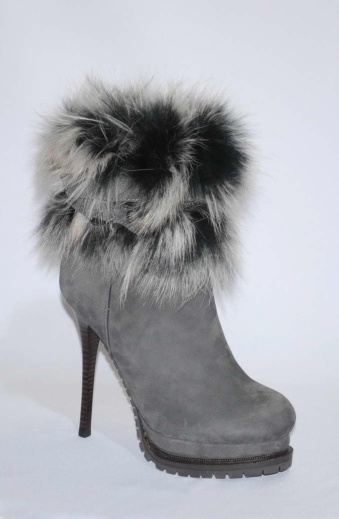 470033-106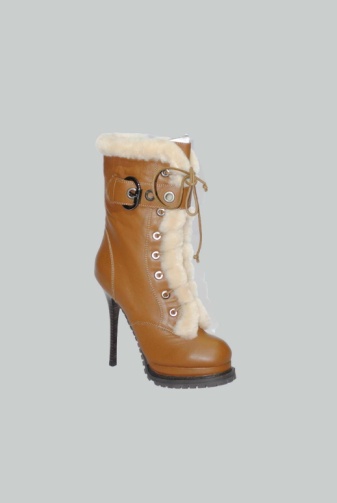 690043-79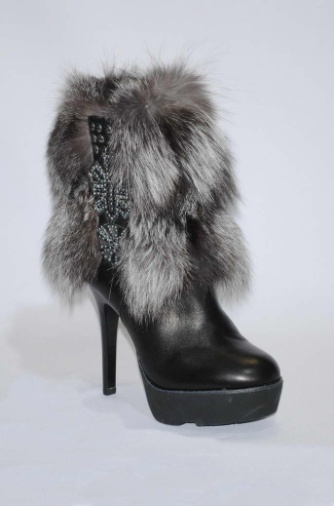 470053-4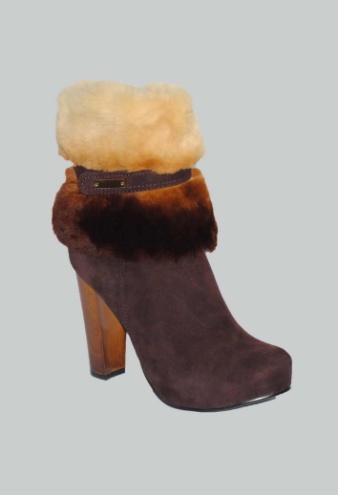 450063-82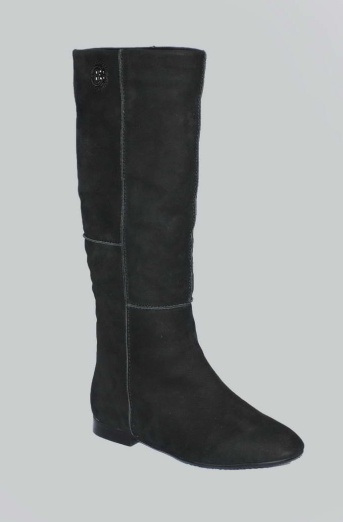 530073-99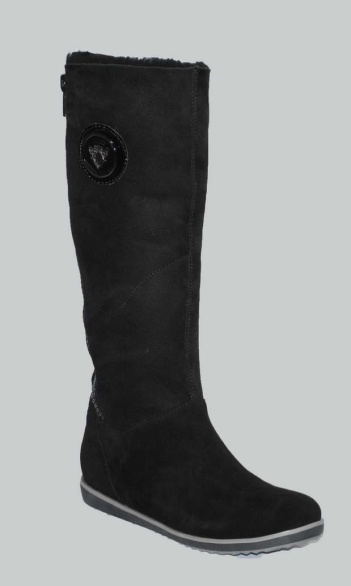 530083-102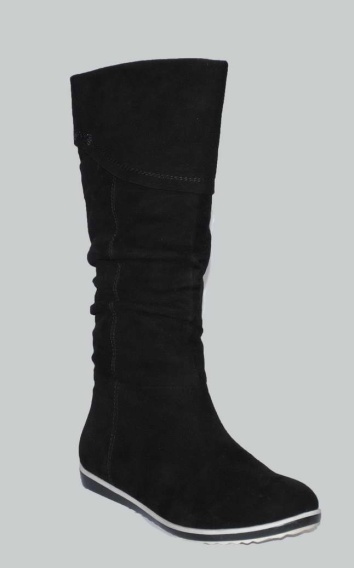 450093-90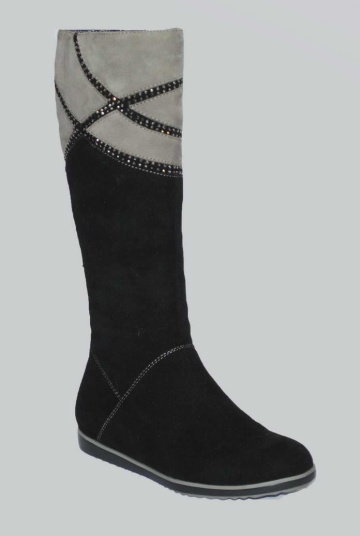 4500103-105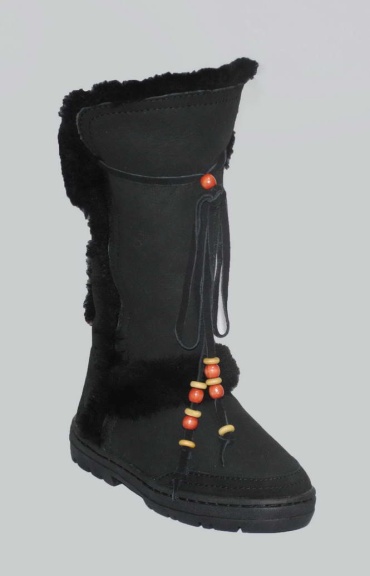 5000113-14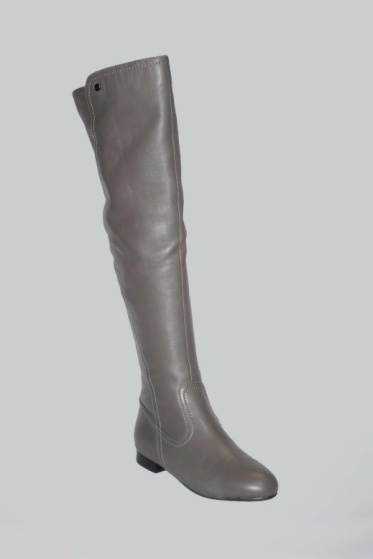 6900123-15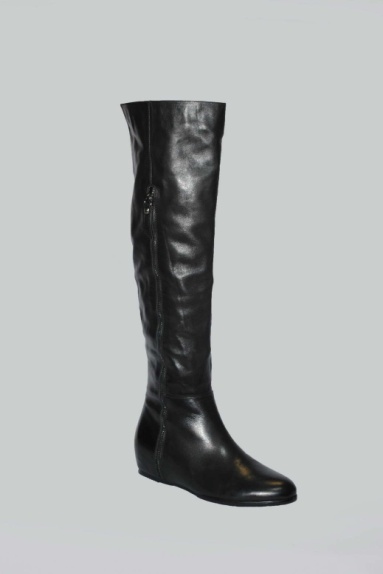 6800133-86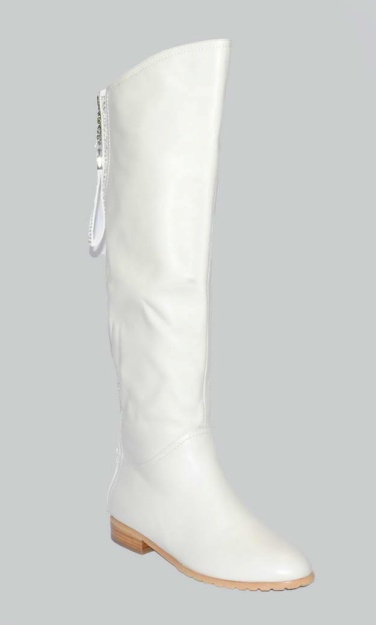 5200143-107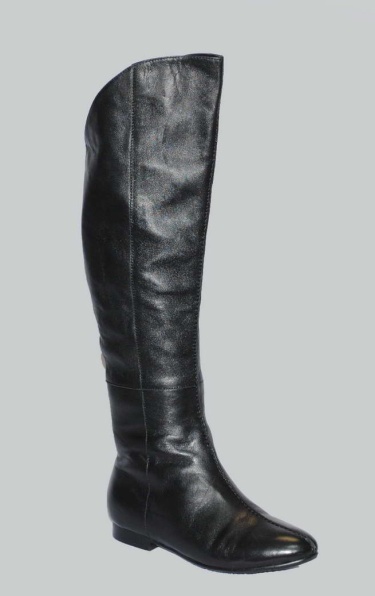 6100153-105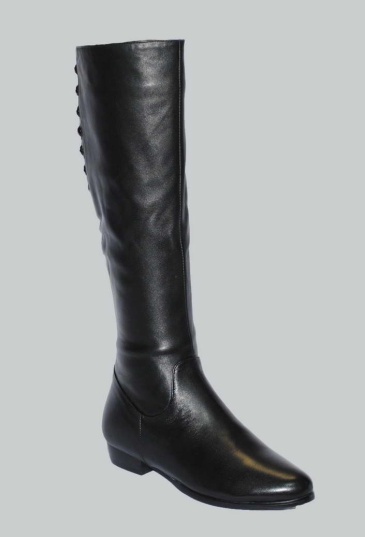 5100163-108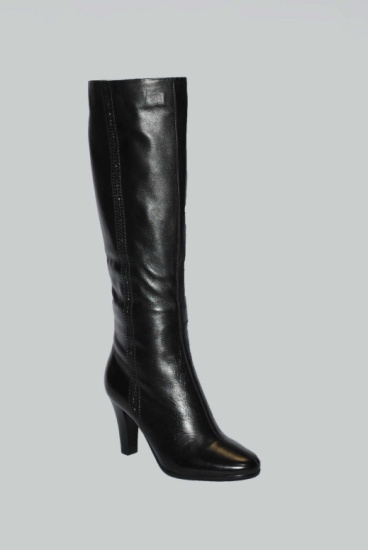 6000173-22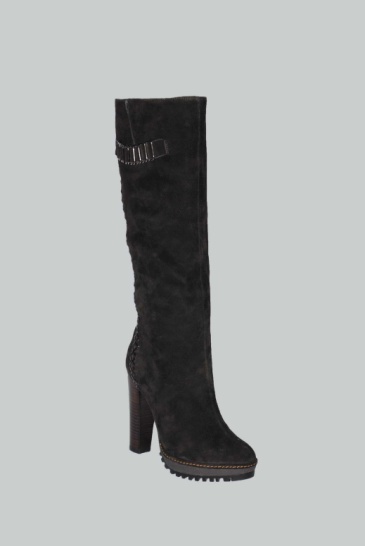 5100183-66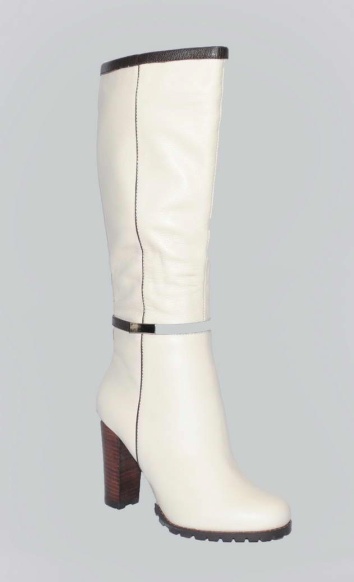 5300193-81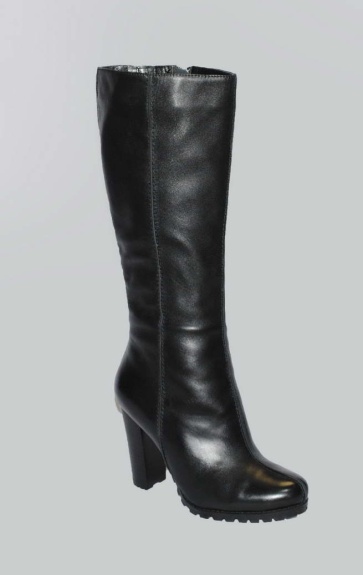 5300203-93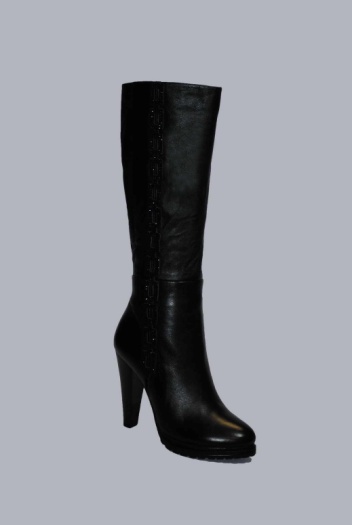 4500213-94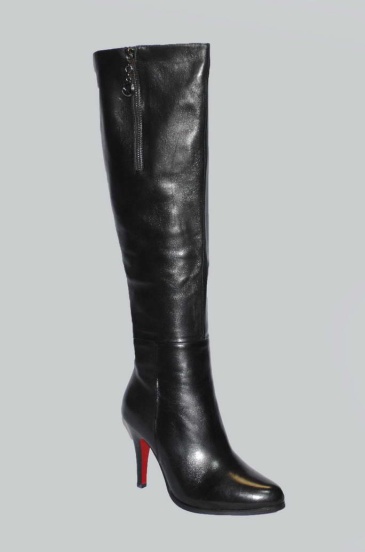 4600223-40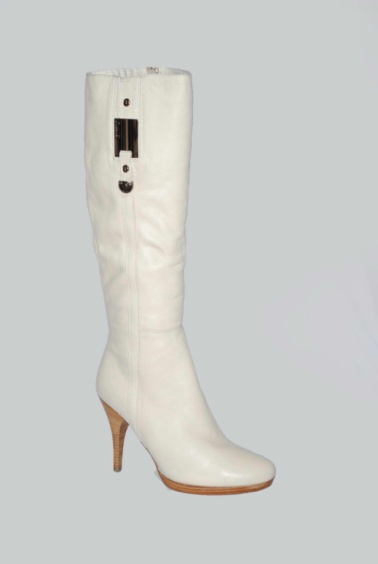 4500233-101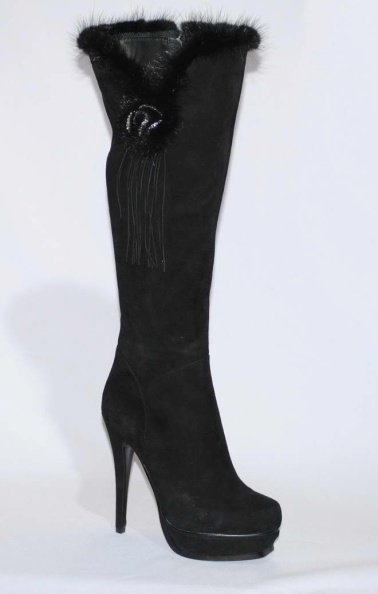 4800243-38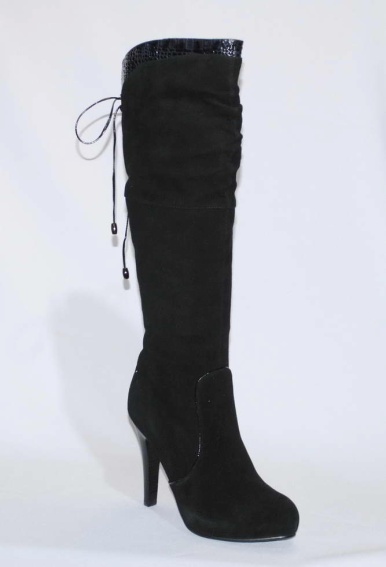 4800253-104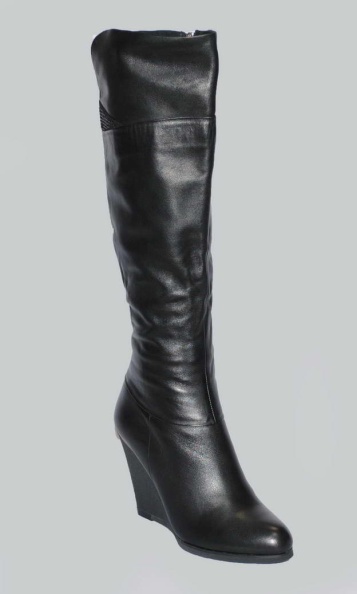 4850263-100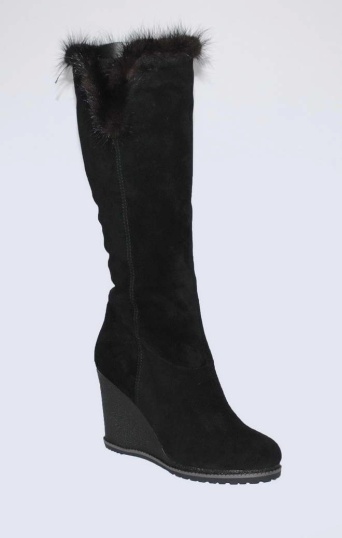 5500273-77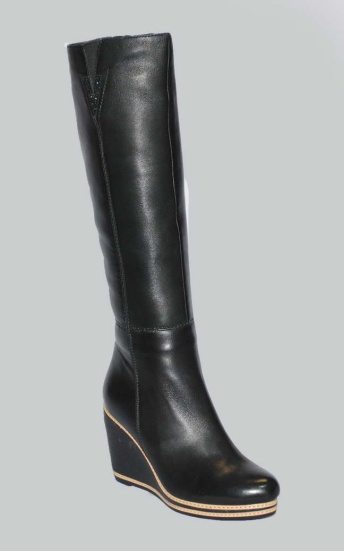 4900283-89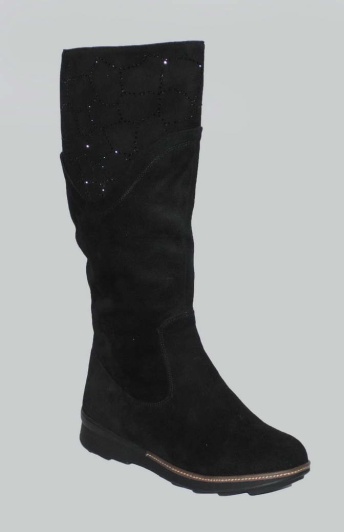 4500293-78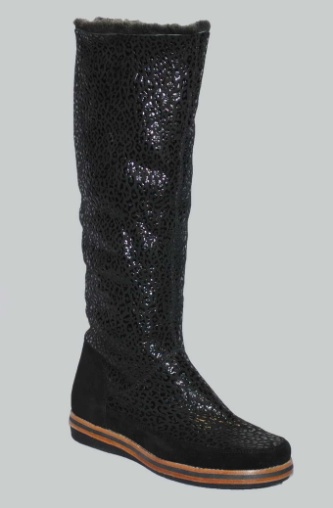 5000303-6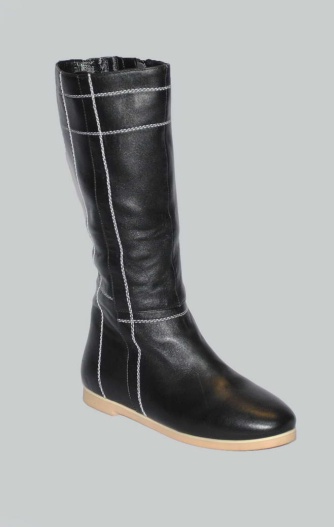 6400313-84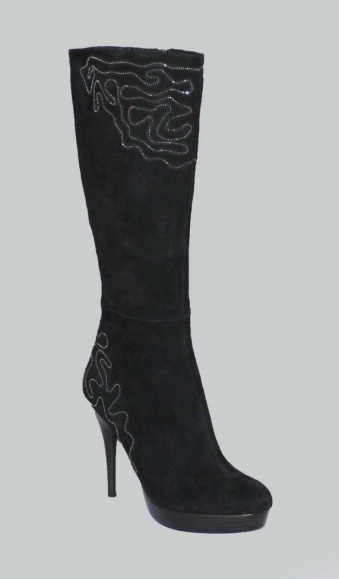 4500323-80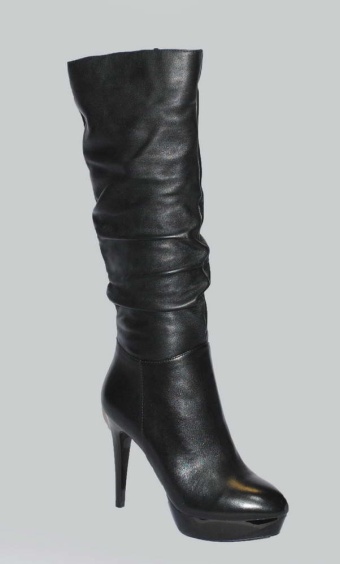 4500333-96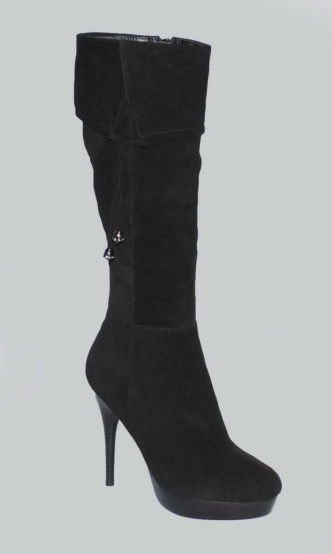 4500343-85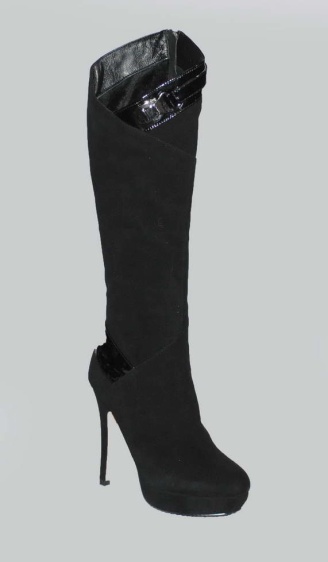 4600353-47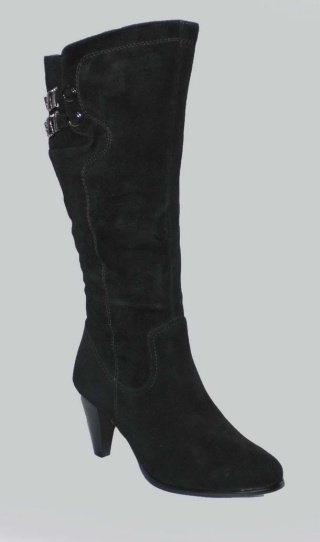 4700363-73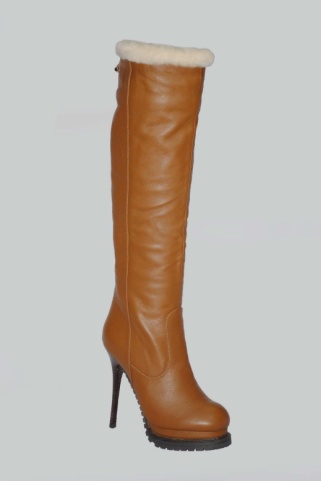 7400373-29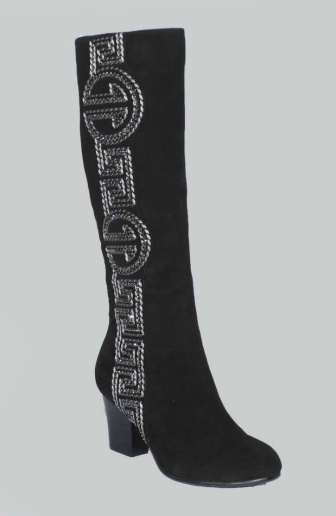 4800383-67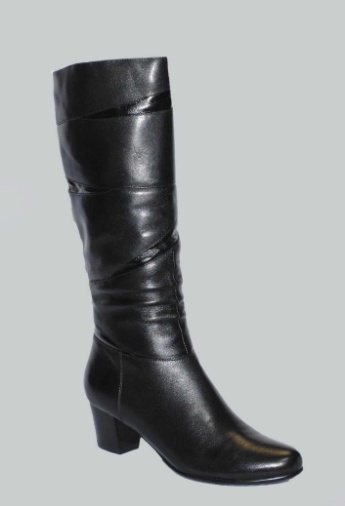 4500393-83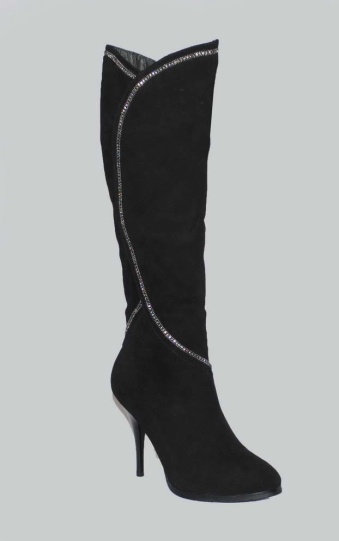 4800403-7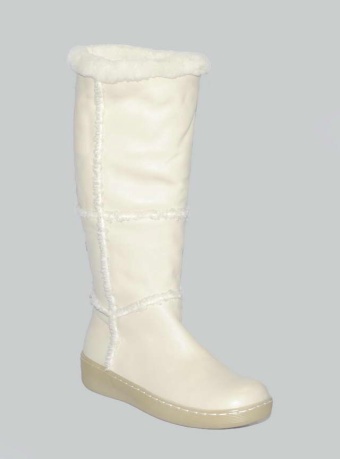 4900413-103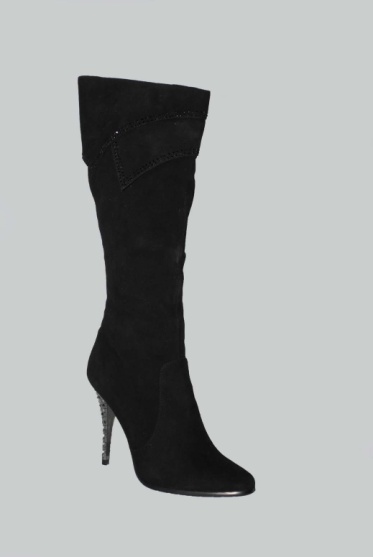 4800423-55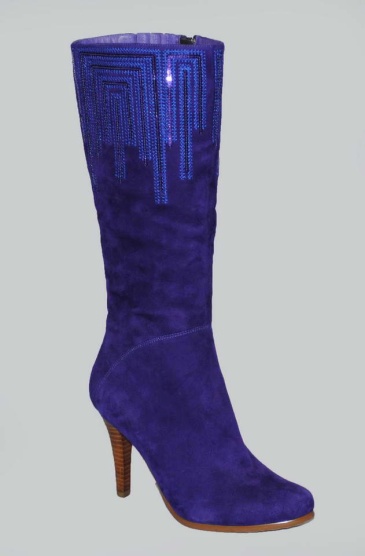 4500433-65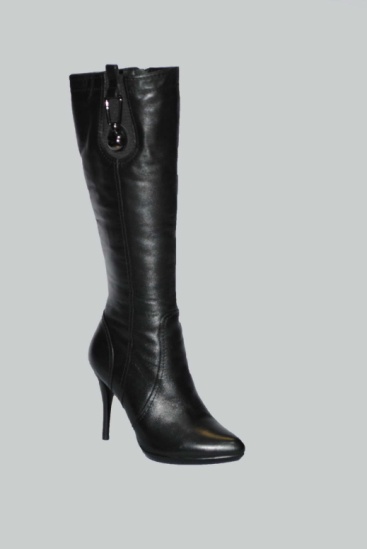 4500443-26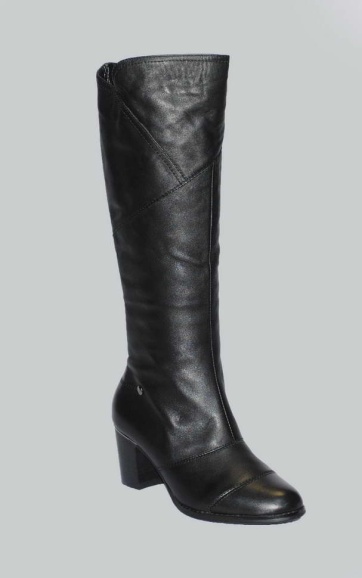 4800коллекция осень-весна1В-90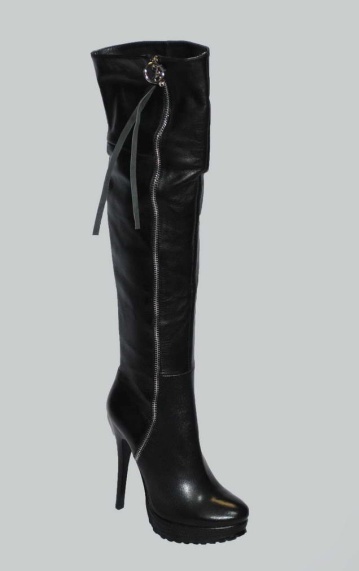 58002В-19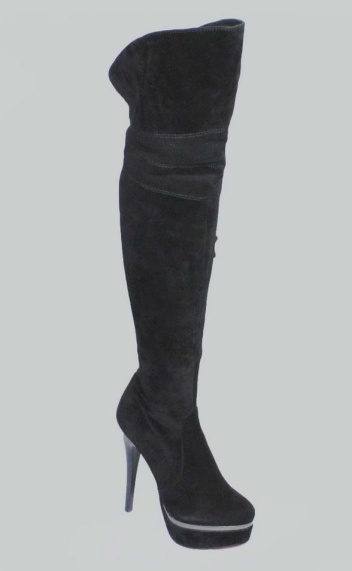 48003В-174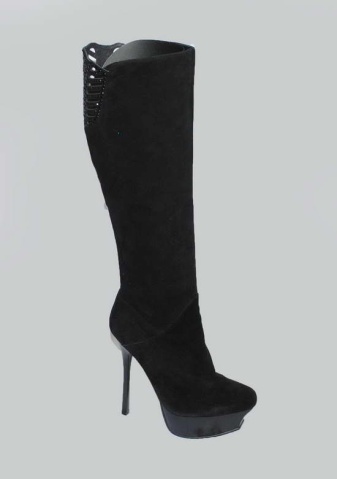 52004В-171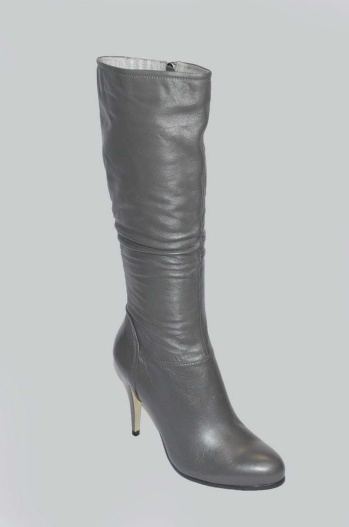 46005В-179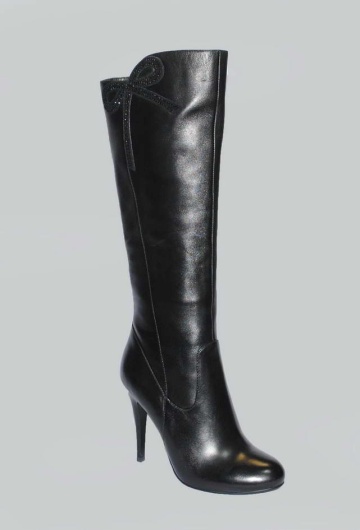 51006В-180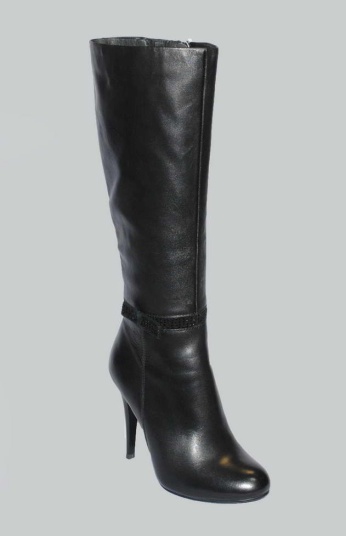 52507В-178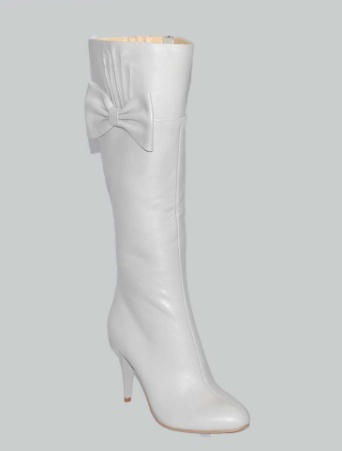 49508В-169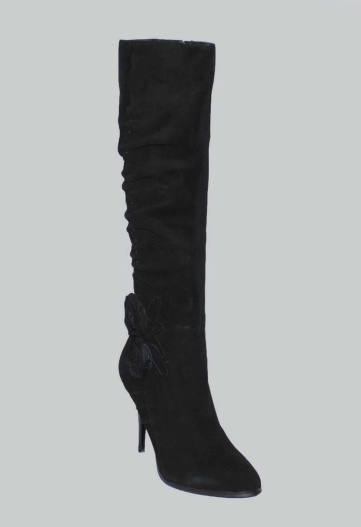 55009В-173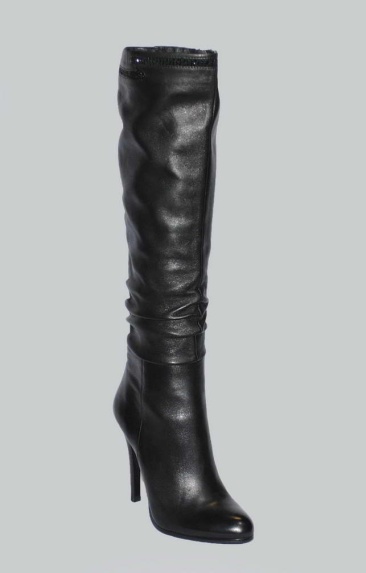 550010В-176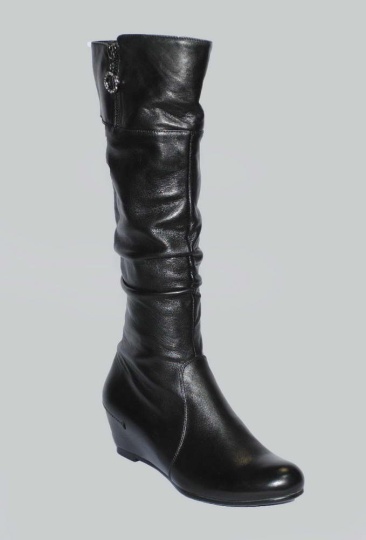 450011В-186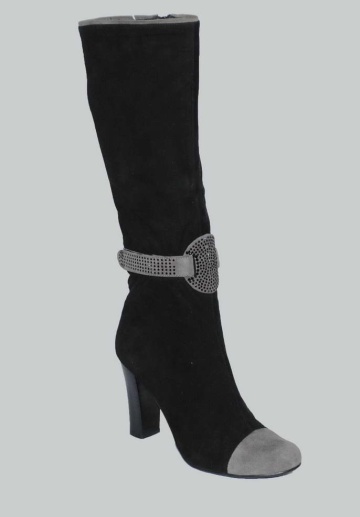 530012В-23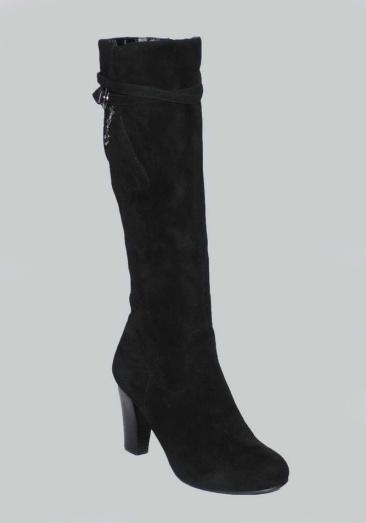 480013В-182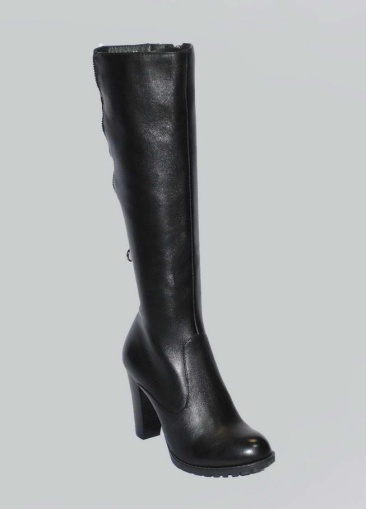 540014В-56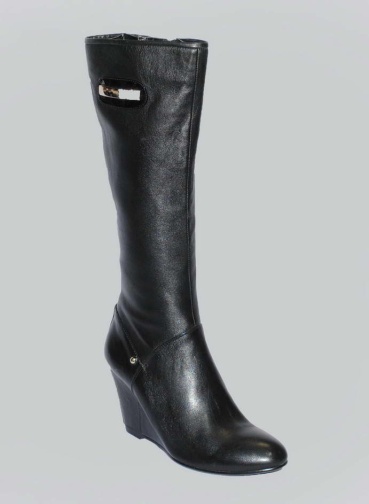 450015В-188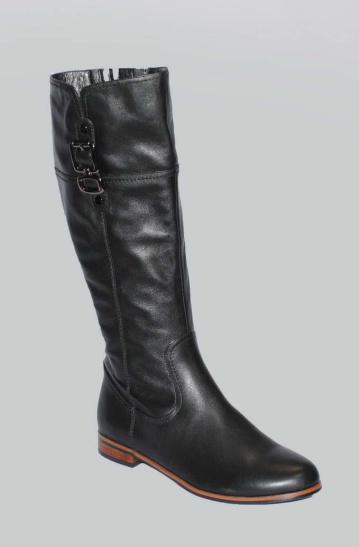 490016В-98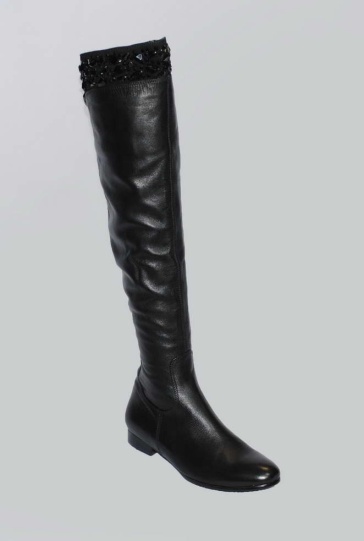 600017В-189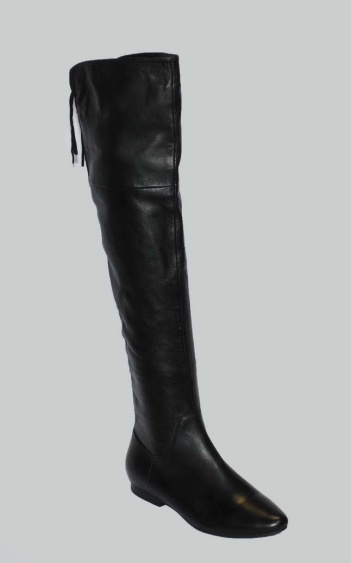 550018В-30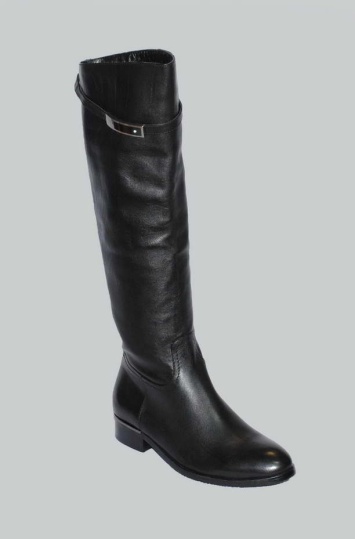 600019В-141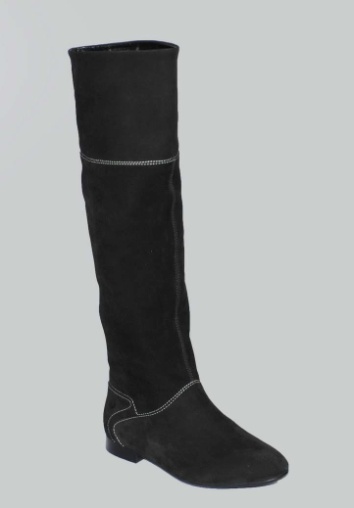 465020В-153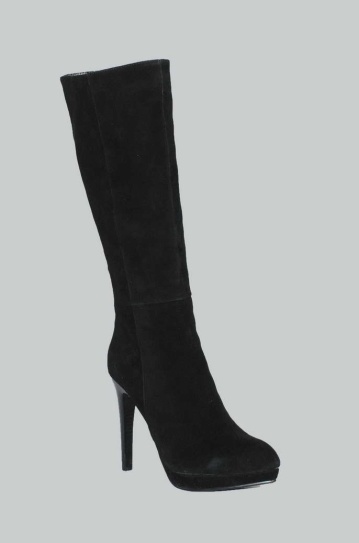 520021В-183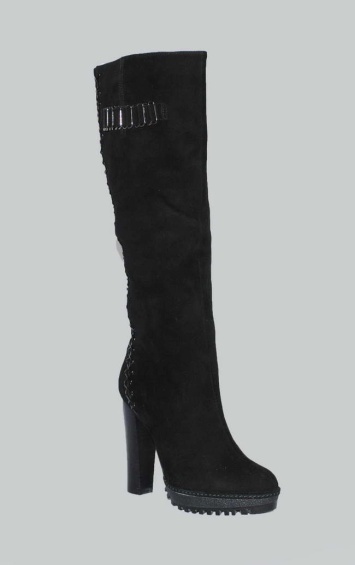 590022В-57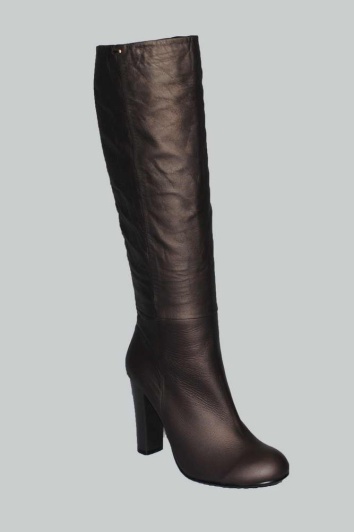 450023В-172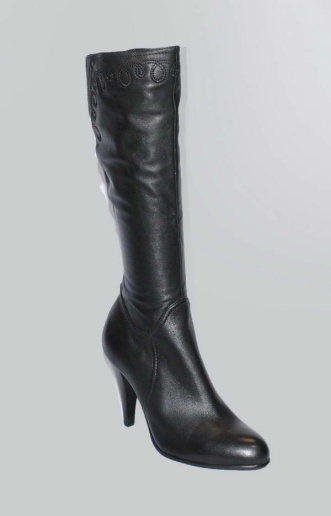 510024В-154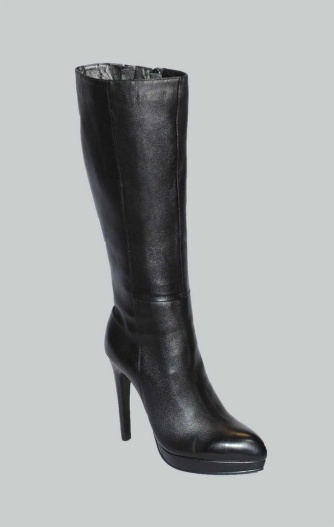 5200